GUÍA DE ORIENTACION                                                  ¿Qué necesito saber?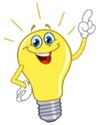 Entonces: Reconocer se puede definir como la capacidad que tiene nuestro cerebro para identificar los estímulos que hemos percibido con anterioridad (situaciones, personas, objetos, etc.). ... El reconocimiento es un tipo de recuerdo o recuperación Las responsabilidades esenciales de los padres, madres o de quien tiene nuestro cuidado, van mucho más allá de proveer los bienes económicos a sus hijos. Hay otros deberes igualmente importantes que las personas adquieren cuando deciden formar una familia con niños. Aunque no haya una guía exacta para educar adecuadamente, hay ciertos criterios que te ayudarán a establecer prioridades.Si se quisiera resumir en una frase, la tarea principal de los padres, madres o de la persona encargada de nuestra crianza es garantizar la protección de los derechos (y deberes) de los niños. Esto se logra tomando decisiones conscientes que estén enfocadas en el bienestar de la familia, especialmente de los hijos.Te presento las responsabilidades mas esenciales Proporcionar un hogar seguro y feliz La primera de las responsabilidades es asegurarse de que los niños se desarrollen en un ambiente sano y estable2.- Demostrar amor incondicionalLos padres de familia están en la obligación de corregir a sus hijos por los comportamientos inapropiados, para que sean personas empáticas y considerados y aprender a convivir sanamente 3. Proteger y cuidarLa seguridad de los hijos es una de las responsabilidades esenciales de los padres.4. Monitorear las condiciones de salud como una de las responsabilidades de los padresPor salud no solo entendemos la dimensión física de los niños, también es primordial el cuidado de su estado emocional.5. Ayudar a fortalecer la autoestimaLa conciencia de sí mismo empieza a manifestarse desde los primeros meses de vida.6. Establecer límites y ser consistente en la disciplinaEste es, tal vez, uno de los aspectos más complicados para los padres en la actualidad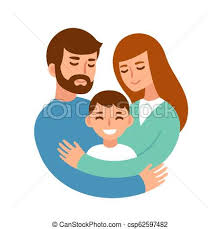 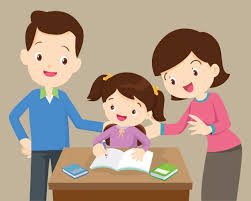 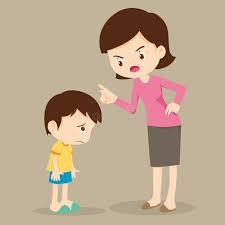 I.- Actividad escribe las responsabilidades que tú reconoces en tus padres, madre o la persona que este encargado de tu cuidado, y explica porque, guíate por el ejemplo dado.Para reflexionar ¿Para qué me sirve reconocer?______________________________________________________________________________________________________________________________________________¿Por qué es importante tener claro las responsabilidades que tienen nuestros padres, madre o las personas encargadas de nuestro cuidado para con nosotros? Menciones al menos dos razones _____________________________________________________________________________________________________________________________________________________________________________________________________________________No olvides enviar las fotos de tu trabajo en la guía al WhatsApp del curso específicamente la tabla 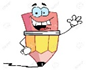 Autoevaluación o reflexión personal sobre la actividad:1.- ¿Qué fue lo más difícil de este trabajo? ¿Por qué?____________________________________________________________________________________________________________________________________________________________________________________________________Nombre:Curso: 3°A   Fecha: semana N° 9¿QUÉ APRENDEREMOS?¿QUÉ APRENDEREMOS?¿QUÉ APRENDEREMOS?Objetivo (s):  Reconocer y valorar la sexualidad como expresión de amor, vínculo e intimidad entre dos personas y como gestora de su propia vida. OA3 Objetivo (s):  Reconocer y valorar la sexualidad como expresión de amor, vínculo e intimidad entre dos personas y como gestora de su propia vida. OA3 Objetivo (s):  Reconocer y valorar la sexualidad como expresión de amor, vínculo e intimidad entre dos personas y como gestora de su propia vida. OA3 Contenidos:  responsabilidades de los adultos a cargo Contenidos:  responsabilidades de los adultos a cargo Contenidos:  responsabilidades de los adultos a cargo Objetivo de la semana: Reconocer responsabilidades que un padre, madre o persona responsable de la crianza de un niño tiene hacia este, mediante guías de trabajoObjetivo de la semana: Reconocer responsabilidades que un padre, madre o persona responsable de la crianza de un niño tiene hacia este, mediante guías de trabajoObjetivo de la semana: Reconocer responsabilidades que un padre, madre o persona responsable de la crianza de un niño tiene hacia este, mediante guías de trabajoHabilidad: Reconocer Habilidad: Reconocer Habilidad: Reconocer Responsabilidades que tu reconoces en tus padres, madre o la persona que se encarga de tu cuidadoExplica por queEjemplos Mis padres son responsables de que yo tengo un hogar para vivir Porque es mi hogar yo vivo en el junto a ellos, gracias a esto me puedo proteger del frio y del calor del verano.